13.04. Математика 7а кл.  тема: «Сложение и вычитание многозначных чисел в пределах 1.000.000».Вспомните: Единицы подписываем под единицами, десятки под десятками и т.д.Образец:  5331              57364+ 472-     705Решите примеры:       203 759  + 176 457                  389104 – 283563        49271   +  28514                    15 692 –  7 828   Решим  задачу:(прочитайте и рассмотрите решение) На фабрике в первую смену изготовили 216 850катушек ниток, во вторую смену- на 9070 катушек ниток меньше. Сколько катушек ниток изготовили на фабрике за 2-е смены? Рассуждаем так: Сразу на главный вопрос я ответить не могу, т.к. не знаю, сколько катушек ниток изготовили во 2-ю смену. Поэтому я вначале узнаю, сколько катушек изготовили во 2-ю смену. Т.К. говорится –на 9070катушек меньше, я буду отнимать . Записываю:                     .10.10                 1)     216850-     9070 207780 шт.   Теперь я могу ответить на главный вопрос. Так как спрашивается всего? Я должен прибавить.  Записываю:                      111              2)  216850                 +207780424630шт.Ответ: 424630 катушек ниток изготовили на фабрике за 2- смены.                                                                                                                                                                                                                                                                                                   14.04. Математика 7а кл.  Тема: «Умножение и деление  многозначных чисел на  однозначное число в пределах 1.000.000».Для того, чтобы делить на однозначное число, нам понадобится таблица умножения.1   12 Вспоминаем:   23127х      4                            92508  Решите примеры в столбик: 31281х3                           46362х817450 х7                          280150 х4Деление  на однозначное число.    Вначале вспомним алгоритм деления: вначале определяю сколько цифр будет в ответе, для этого смотрю на 1-ю  цифру делимого…  повторите 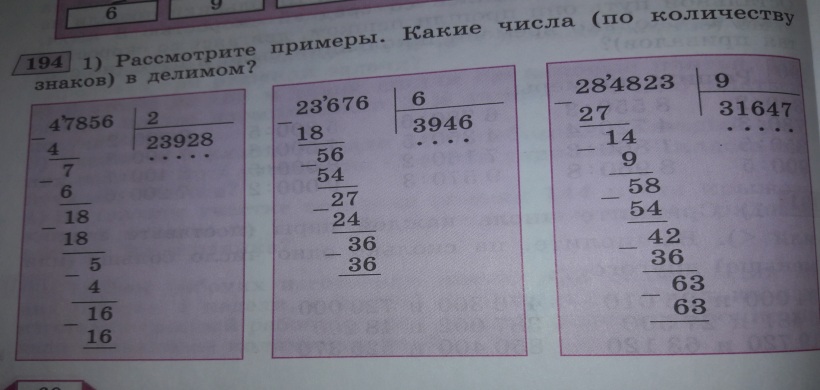 Решите примеры в столбик:             85384 : 4                    37404 : 3           157840 : 5                    34110  : 9